ΚΥΠΡΙΑΚΗ  ΔΗΜΟΚΡΑΤΙΑΥΠΟΥΡΓΕΙΟ ΜΕΤΑΦΟΡΩΝ ΕΠΙΚΟΙΝΩΝΙΩΝ ΚΑΙ ΕΡΓΩΝ                   Έντυπο "Α"Αίτηση για παραχώρηση Κυβερνητικής κατοικίαςστο Τρόοδος για την χειμερινή περίοδο 2016 - 2017						              	          Ημερομηνία   ...............................Γενικό ΔιευθυντήΥπουργείου Μεταφορών Επικοινωνιών και Έργων	Αναφέρομαι στην  εγκύκλιό σας με αρ. Υ.Μ.Ε.Ε. 6.3.9.3 και ημερομηνία 12 Ιουλίου 2016 και παρακαλώ όπως μου παραχωρηθεί κατοικία στο Τρόοδος για τη χειμερινή περίοδο από 30 Σεπτεμβρίου 2016 μέχρι 28 Απριλίου  2017.Όνομα: .................................. Επίθετο: ................................... Αρ. Κοιν. Ασφαλ. : …….…….........Αρ. Δελτ. Ταυτ.:..……………………….… (παρουσιάζεται απαραίτητα για την παραλαβή της κατοικίας)Υπουργείο: ................…….…………................................Τμήμα: .........….…………….………….Θέση: ……………...……….....…………………….…………………………………………….........Διεύθυνση αλληλογραφίας :Οδός:....................................................…Αρ.:….…..  Διαμ.:…….…Χωριό / Πόλη:...............................……....Τ.Τ:……….……..Έτος πρόσληψης στην Δημόσια Υπηρεσία:  ................  Έτος διορισμού σε μόνιμη θέση:…….….Διεύθυνση οικίας: …..................................………………….……………………………....................Τηλ. Εργασίας: …….………..…… Οικίας: …………..…………. Κινητό: ....……..…….....fax:..........Όνομα συζύγου: ....…………..........  Α.Κ.Α. συζύγου: ................... Δημόσιος Υπάλληλος ΝΑΙ/ΟΧΙΤόπος εργασίας συζύγου: ................……..................... Τηλέφωνο συζύγου:…………….…........Αριθμός παιδιών:	…………….Μου παραχωρήθηκε κατοικία την χειμερινή περίοδο κατά τα χρόνια: Δηλώσατε ΝΑΙ / ΟΧΙ (περιλαμβάνει και τον/τη σύζυγο)                                                                            * Αρ. Αίτησης      ……………….                                                                            * Αρ. υπαλλήλου  …………..…..Σημ.: - Να επισυναφθεί πρόσφατη κατάσταση μισθοδοσίας και πιστοποιητικό γέννησης ενός  παιδιού  ηλικίας μικρότερης των 16 χρόνων.     - Έντυπα αιτήσεων βρίσκονται στην ηλεκτρονική διεύθυνση www.mcw.gov.cy.    - Οι αιτήσεις θα πρέπει να παραληφθούν στο Υπουργείο Μεταφορών Επικοινωνιών και          Έργων  μέχρι τις 2 Σεπτεμβρίου  2016.            Υπογραφή: …………………………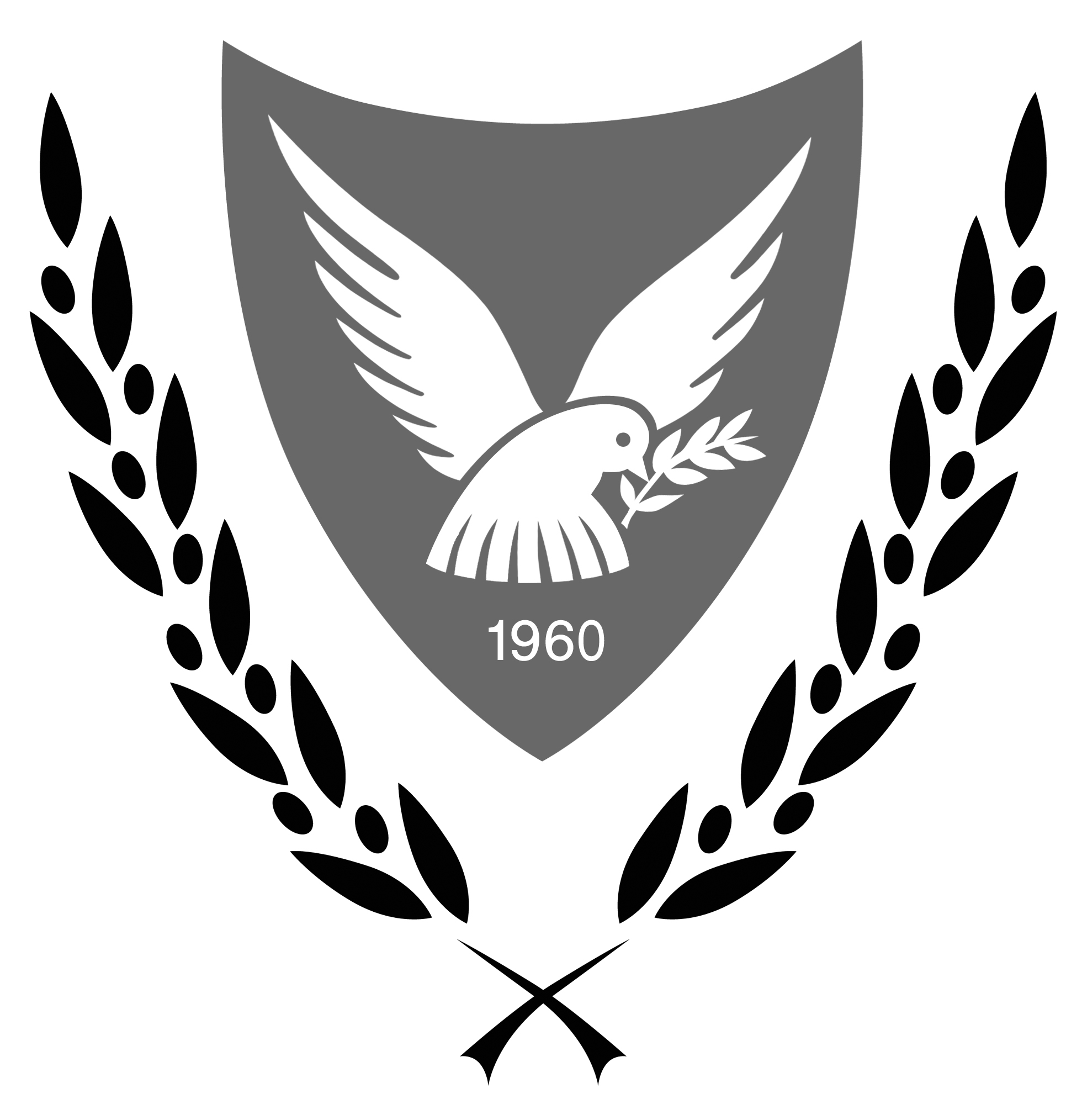 Όνομαπαιδιού     Ημερομηνία   γέννησης2007-20082008-20092009-20102010-20112011-20122012-20132013-20142014-20152015-2016